UNIVERSITY OF FLORIDACOLLEGE OF NURSINGCOURSE SYLLABUSFall 2021COURSE NUMBER	NUR 3535CCOURSE TITLE	Clinical Reasoning and Personalized Nursing Care: Mental Health	CREDITS	04 (3/1)	45 clinical hoursPREREQUISITE	NUR 3066C Clinical Reasoning Health Assessment	NUR 3737C Principles of Personalized Nursing Care 1COREQUISITE	NoneFACULTY	 CLINICAL FACULTYCOURSE DESCRIPTION	This course provides foundational knowledge and principles of personalized nursing care in prevention, treatment, and recovery of mental illness and substance misuse disorders across the life span. Emphasis is on using biobehavioral theories to design personalized nursing care for promoting mental health and recovery. COURSE OBJECTIVES   Upon completion of this course the student will be able to:Explain how use of therapeutic communication in the nurse-patient relationship enhances the well-being of individuals living with mental illness.Provide mental health focused personalized nursing care that integrates cultural humility and cultural competency. Demonstrate core professional values and legal/ethical principles to the provision of mental health focused personalized nursing care.Integrate evidence-based approaches to enhance patient outcomes, including quality of life for individuals with mental illnesses across the lifespan.Demonstrate interprofessional collaboration and care coordination strategies to advocate for the mental health of individuals and families.Evaluate approaches to managing selected mental illnesses and substance misuse disorders using personalized nursing care. SYNCHRONOUS COURSE SCHEDULEFaculty		Section  		Day/Time  			RoomMenzies	1940			Wednesday/7:30-10:30am	G301Stacciarini	194H			Wednesday/8:30-11:30am	1404Poole		195H			Tuesday/2:00-5:00pm		JAX-CONE-Learning in Canvas is the course management system that you will use for this course. E-Learning in Canvas is accessed by using your Gatorlink account name and password at http://elearning.ufl.edu/. There are several tutorials and student help links on the E-Learning login site. If you have technical questions call the UF Computer Help Desk at 352-392-HELP or send email to helpdesk@ufl.edu.It is important that you regularly check your Gatorlink account email for College and University wide information and the course E-Learning site for announcements and notifications.Course websites are generally made available on the Friday before the first day of classes.TEACHING METHODSAsynchronous Lecture/discussionSynchronous Class Activities/discussionSimulated clinical practiceSupervised clinical practice experiencesSeminar/debriefingLEARNING ACTIVITIESParticipation in small group activities and class discussionAssigned asynchronous lecturesAssigned readings to accompany lectures and discussionClinical practice (simulated and instructor supervised)EVALUATION METHODS/COURSE GRADE CALCULATION There are three components that contribute to learning in this course. Achievement of course objectives requires a minimum standard to be met in each component (below).  ExamsExam 1					20%Exam 2					20%Exam 3					20%HESI Final Exam				10%Other CourseworkHESI Case Studies (taken together)		12%HESI Assignment Test   		            06%Weekly Participation Activities	            12%Total:					           100%       Clinical Performance				   SCourse AverageStudents must demonstrate satisfactory performance in each component to achieve a passing grade of 74% (C). Mastery of course content is demonstrated through obtaining a minimum of 74% average of all course examinations and HESI examination (if applicable). Satisfactory completion of course work/assignments (74% average) is required. Students must demonstrate competency in the clinical setting as indicated by receiving an “S” in the clinical component.HESI RN Specialty Exam 10%:The HESI RN Specialty Exam: Mental Health will be administered in this course as follows. Raw scores on the HESI exam will be converted to scores on a 100-point scale and assigned a letter grade as indicated by the grading scale below.  The converted score on the HESI exam will be included in the final course average, which must reach 74% overall. (Retaking the HESI is not required or permissible in this course.) The overall course average (including the HESI converted score) must reach 74%.Clinical performance (S/U)Satisfactory performance on all clinical and laboratory experiences is required to receive a passing grade for this course. Clinical experience will be evaluated by faculty assessment of student performance based on the course clinical evaluation form and completion of simulation activities. A rating of satisfactory represents satisfactory achievement of clinical learning objectives and a rating of unsatisfactory represents unsatisfactory performance. Regardless of grades on other course assignments or exams, a student receiving an unsatisfactory evaluation in the clinical component of a course will be assigned a course grade of E. Students will be required to repeat the course before progressing to the next semester.Progression in the College of Nursing baccalaureate program requires that students maintain a “C” or above and a satisfactory grade in clinical practice for all required nursing courses.https://con-main.sites.medinfo.ufl.edu/files/2011/05/S2.03-Academic-Progression-for-Baccalaureate-Degree-Students.pdfStudents who fail to maintain a “C” grade or satisfactory in a clinical courses must complete an out-of-sequence petition in order to create a program improvement plan: https://con-main.sites.medinfo.ufl.edu/files/2011/05/S2.15-Out-of-Sequence-Progression.pdf\GRADE ROUNDINGNo grades will be rounded including the final exam averages and final course grade.CLASS ATTENDANCE AND MAKEUP POLICYCollaborative learning is an essential component of this course; therefore, attendance is expected at all scheduled synchronous class and laboratory sessions. Advanced notice of absence is expected. In general, acceptable reasons for absence from or failure to participate in class include illness, serious family emergencies, special curricular requirements (e.g., professional conferences with advanced notice), military obligation, severe weather conditions, religious holidays, and participation in official university activities. Absences from class for court-imposed legal obligations (e.g., jury duty or subpoena) are excused. Makeup assignments for excused absences will be negotiated with the instructor. If at all possible, the course instructor must be notified in advance if an exam is missed due to an extenuating circumstance.  If no notice is given or without prior approval of an absence for a reason listed above, a grade of zero will be assigned.  Students may not opt out of any exams.   Requirements for class attendance and make-up exams, assignments, and other work in this course are consistent with university policies that can be found at:https://catalog.ufl.edu/ugrad/current/regulations/info/attendance.aspx.LATE ASSIGNMENTSStudents are expected to plan in advance and submit assignments by posted due dates. There will be a 5% deduction per day on late assignments. After 3 days, you will receive a zero on the assignment unless you are approved in advance by your instructor. GRADING SCALE/QUALITY POINTS   	A	95-100	(4.0)		C	74-79* (2.0)	A-	93-94   (3.67)		C-	72-73   (1.67)B+	91- 92	(3.33)		D+	70-71   (1.33)	B	84-90	(3.0)		D	64-69   (1.0)	B-	82-83	(2.67)		D-	62-63   (0.67)	C+	80-81	(2.33)		E	61 or below (0.0)    		* 74 is the minimal passing gradeFor more information on grades and grading policies, please refer to University’s grading policies: https://catalog.ufl.edu/ugrad/current/regulations/info/grades.aspxCOURSE EVALUATIONStudents are expected to provide professional and respectful feedback on the quality of instruction in this course by completing course evaluations online via GatorEvals. Guidance on how to give feedback in a professional and respectful manner is available at https://gatorevals.aa.ufl.edu/students/. Students will be notified when the evaluation period opens, and can complete evaluations through the email they receive from GatorEvals, in their Canvas course menu under GatorEvals, or via https://ufl.bluera.com/ufl/.  Summaries of course evaluation results are available to students at https://gatorevals.aa.ufl.edu/public-results/.ACCOMMODATIONS DUE TO DISABILITYStudents with disabilities requesting accommodations should first register with the Disability Resource Center (352-392-8565, https://disability.ufl.edu/ ) by providing appropriate documentation. Once registered, students will receive an accommodation letter which must be presented to the instructor when requesting accommodation. Students with disabilities should follow this procedure as early as possible in the semester.PROFESSIONAL BEHAVIOR The College of Nursing expects all Nursing students to be professional in their interactions with patients, colleagues, faculty, and staff and to exhibit caring and compassionate attitudes. These and other qualities will be evaluated during patient contacts and in other relevant settings by both faculty and peers. Behavior of a Nursing student reflects on the student's individual’s ability to become a competent professional Nurse. Attitudes or behaviors inconsistent with compassionate care; refusal by, or inability of, the student to participate constructively in learning or patient care; derogatory attitudes or inappropriate behaviors directed at patients, peers, faculty or staff; misuse of written or electronic patient records (e.g., accession of patient information without valid reason); substance abuse; failure to disclose pertinent information on a criminal background check; or other unprofessional conduct can be grounds for disciplinary measures including dismissal. As students in the health professions at UF Health, you are expected to promote safety and a culture of care and concern for each other and for patients. Across our academic health center’s missions of research, teaching and patient care, nursing students must lead by example and take individual responsibility for modeling healthy habits and behaviors to minimize the spread of COVID-19. Failure to comply with the established public health measures, both on and off campus, is considered a serious breach of professional conduct. UNIVERSITY POLICY ON ACADEMIC MISCONDUCTAcademic honesty and integrity are fundamental values of the University community. Students should be sure that they understand the UF Student Honor Code at https://sccr.dso.ufl.edu/policies/student-honor-code-student-conduct-code/ . Students are required to provide their own privacy screen for all examination’s administered to student laptops. No wireless keyboards or wireless mouse/tracking device will be permitted during examinations. University and College of Nursing Policies  Please see the College of Nursing website for student policies (http://students.nursing.ufl.edu/currently-enrolled/student-policies-and-handbooks/) and a full explanation of each of the university policies – (http://students.nursing.ufl.edu/currently-enrolled/course-syllabi/course-policies)UF Grading PolicyReligious HolidaysCounseling and Mental Health ServicesStudent HandbookFaculty EvaluationsStudent Use of Social MediaREQUIRED TEXTBOOKSTownsend, M. C., & Morgan, K. I. (2018). Psychiatric Mental Health Nursing: Concepts of Care in Evidence-based Practice (9th ed.). F.A. Davis Co. (We will not be using any of the online materials that come with this textbook). OPTIONAL TEXTBOOKTownsend, M. C., & Morgan, K. I. (2018). Pocket Guide to Psychiatric Nursing (10th ed.). F.A. 	Davis Co. (Resource for Psych Clinical Nursing and Nursing Care Plans) PRIOR TO SEMESTER START: Please sign into Canvas/3535C and review the course syllabus and the course introduction (video).  Take time to familiarize yourself with the evolve site for HESI case studies in psychiatric mental health and with 3535C SLS materials. Please don’t hesitate to contact your course faculty or your clinical faculty with any questions you may have.GENERAL DIRECTIONS: Every week there is asynchronous online reading & audiovisual self-directed learning to complete.  In the course schedule below, the weekly synchronous date and time is listed along with test dates.  Each week’s content and associated chapters are provided. Read Chapters associated with topical content for each week and review all asynchronous audiovisuals that accompany each module’s content and complete all weekly evaluation strategies that are found in each course module on CANVAS for 3535C.  Please don’t hesitate to contact your course faculty with any questions you may have about the didactics portion of this course.WEEKLY CLASS SCHEDULEProgram Outcomes: Apply critical thinking to synthesize knowledge grounded in liberal education and nursing, in the practice of professional nursing in the global community.Collaborate with the healthcare team and clients to provide safe and cost effective high quality health care. Integrate evidence-based findings in decision-making in the practice of professional nursing. Appraise current evidence to evaluate health care safety and quality improvement initiatives for individuals and groups. Analyze information from health care technology systems to apply evidence that will guide nursing practice. Utilize knowledge of health care regulation to advocate for policy change to improve health care systems and professional nursing practice.  Illustrate the importance of advocacy in the improvements in nursing practice and throughout the healthcare system. Demonstrate professional communication, collaboration and documentation with healthcare teams to support improvement in patient health outcomes.Utilize health promotion, health maintenance, and disease prevention strategies across settings to improve the health of diverse individuals and populations across the lifespan. Demonstrate professional competence and values reflective of professional nursing standards and mutual respect within a global society.11. Build therapeutic alliance with patients and families to provide personalized care.Victoria Menzies, PhD, EdM, APRN, FAAN         Associate Professor                         Office: HPNP 4202				         Office Phone: (352) 273-6345Office hours: Thursdays 3:00-5:00pm(or by appointment) Email: vmenzies@ufl.edu                                                   James Poole, DNP APRN PMHNP-BC  Clinical Assistant Professor  Office: HPNP 3214  Office Phone: (352) 294 - 8927  Office hours: Wednesdays 11:00am-1:00pm. (or by appointment) Email: j.poole4@ufl.edu Jeanne-Marie R. Stacciarini, RN, PhD, FAANAssociate ProfessorAssistant Dean for Diversity, Inclusion Office: HPNP 2229Office Phone: (352) 273-6499Office hours: Wednesday 11:30am-1:30pm (or by appointment)Email: Jeannems@ufl.eduDiane Beauchamp, MSN, RNAdjunct Clinical Assistant Professor850-566-1500 cellOffice hours: by appointmentEmail: Mary.Beauchamp@va.govMichaela K. Hogan, DNP, ARNP  Clinical Assistant Professor    Clinical Coordinator                                                       Office: HPNP 3215 				        Office Phone: (352) 273-6322	Office hours: by appointment Email: mhogan@ufl.eduKathy Lockhart, RN, MSN, MPAAdjunct Clinical Assistant Professor410-971-1373-cellOffice hours: by appointmentEmail: kathylockhart@ufl.eduDateTopicsTo do before classCourse objectivesWeek 1Aug 24;25Course IntroductionConcepts and foundations: Mental Health and Mental Illness & Psychological adaptationsReview syllabus Review Course Intro Links on CanvasProgram Outcome (PO)- 1, 3, 8-9; 11Course Objectives (CO)- 1-3; 6Week 2Aug 31Sept 1Therapeutic Approaches (relationships, therapeutic communication, milieu)Complete pre-class assignments as posted on Canvas. Read Chapters 7, 8 & 12PO 3,11CO 1,4Week 3Sept 7;8Suicide PreventionSurvivors of AbuseComplete pre-class assignments as posted on Canvas. Read Chapters 17 & 35Read pp. 809-818PO 2,3,7,8 &11CO 1,3,4 & 5Week 4Sept 14;15Legal & Ethical Nursing Complete pre-class assignments as posted on Canvas. Read Chapters 1, 2,  & 5PO 2,3,7,8,10 &11CO 1,2,3 & 5Week 5Sept 21;22Therapeutic Approaches (crisis intervention, anger and Aggression)Bereavement (learning burst)Complete pre-class assignments as posted on Canvas. Read Chapters 13, 16 & 37PO 8, 10CO 3,4, & 6Week 6Sept 28;29Substance-related and addictive disorders; Recovery ModelComplete pre-class assignments as posted on Canvas. Read Chapter 23. Review Chapter 21PO 2,3,7,8 & 11CO 1,3,4,5 & 6Week 7 Oct 5; 6PMH: Aging Individual Neurocognitive DisordersComplete pre-class assignments as posted on Canvas. Read Chapters 22 & 34.PO 2,3,7,9,11CO 4,5Week 8 Oct 12;13Disorders: Schizophrenia and other psychotic disordersComplete pre-class assignments as posted on Canvas. Read Chapter 24Read pp. 57-59; 70-77PO 3,8,11CO 2,4,5,6Week 9Oct 19;20Anxiety, stress and traumaComplete pre-class assignments as posted on Canvas. Read Chapters 27 & 28Read pp. 59-61PO 2,3,7,8 & 11CO 1,2,3,4 &5Week 10Oct 26;27Mood disorders and ECT Complete pre-class assignments as posted on Canvas. Read Chapters 20, 25, & 26. Read pp. 61-70PO 3,8,9,11CO 4,5,6Week 11Nov 2; 3Eating disorders Complete pre-class assignments as posted on Canvas. Read Chapter 31PO 2, 3, 8, 10, 11CO 2,5Week 12Nov 9;10Personality Disorders Somatic D/OComplete pre-class assignments as posted on Canvas. Read Chapters 29 & 32PO 2,3,4CO 1-6Week 13Nov 16; 17PMH: Children and AdolescentsComplete pre-class assignments as posted on Canvas.Read Chapters 33 PO 2,3,7,9,11CO 4,5Week 14Nov 23;24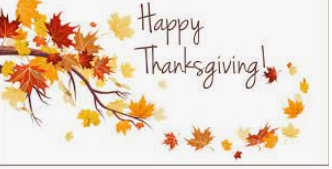 Week 15Nov 30;Dec 1Exam 3Complete pre-exam studyN/AWeek 16Dec 7; 8AssertivenessComplete pre-class assignments as posted on Canvas. Read Chapter 14PO 1, 3, 4 , 7 -11CO 1-6Week 17Tuesday12/14/21PMH HESI Test9:00 a.m. to 12 noonN/AApproved:Academic Affairs Committee:General Faculty:UF Curriculum Committee:02/1802/1803/18